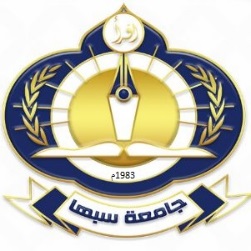 جامعة سبهاتقــرير كفـــــــاءة معيــدالمدة التي تبتدئ من .........................................20م وتنتهي في ...........................20م....................................................................................................................          المصلحـة ــ الجهاز العــام القائم بذاته ــ البلدية ــ الهيئة العامة ــ المؤسســة العامـة ....................................................................................................................................................................................................................................................................................................................................................................................................................................................................................................................................................................................................................................................................................................................................................................................................................................................................................................................................................................................................................................................................................................................................................................................................................................................................................................................................................................................................................................................................................................................................................................القسم الأول ـ بيانات ومعلومات عامة : أولاً: بيانات ومعلومات تعبأ من قبل المعيد المعد عنه التقرير:الاسم اللقب : ـــــــــــــــــــــــــــــــــــــــ تاريخ ومكان الميلاد : ــــــــــــــــــــــــ تاريخ التعيين : ـــــــــــــــــــــــ المؤهل العلمي وتاريخ الحصول عيه : ـــــــــــــــــــــــــــــــــــــــــــــــــــــــــــــــــــــــــــــــــــــــــــــــــــــــــــــالوظيفة الحالية : ــــــــــــــــــــــــــــــــــــــــــــــ طريقة الشغل (تعيين ، ندب) ــــــــــــــــــــــــــــــــــــــــــــــــــ الدرجة الأصلية : ــــــــــــــــــــــــــــــــــــــــــ درجة الوظيفة المنتدب عليها : ــــــــــــــــــــــــــــــــــــــــــــــــــ تاريخ الحصول عليها : ــــــــــــــــــــــــــــ مكان العمل الحالي : ـــــــــــــــــــــــــــــــــ الجنسية : ـــــــــــــــــــــ المكافآت التشجيعية التي حصل عليها وتاريخها : ـــــــــــــــــــــــــــــــــــــــــــــــــــــــــــــــــــــــــــــــــــــــــــــ الترقيات التشجيعية التي حصل عليها وتاريخها : ــــــــــــــــــــــــــــــــــــــــــــــــــــــــــــــــــــــــــــــــــــــــــــــالعلاوات التشجيعية التي حصل عليها وتاريخها : ـــــــــــــــــــــــــــــــــــــــــــــــــــــــــــــــــــــــــــــــــــــــــــــرسائل الشكر والتقدير التي حصل عليها وتاريخها : ـــــــــــــــــــــــــــــــــــــــــــــــــــــــــــــــــــــــــــــــــــــــــالبحوث والدراسات والأعمال الممتازة التي قام بها وتاريخ تقديمها : ـــــــــــــــــــــــــــــــــــــــــــــــــــــــــــــــــ ــــــــــــــــــــــــــــــــــــــــــــــــــــــــــــــــــــــــــــــــــــــــــــــــــــــــــــــــــــــــــــــــــــــــــــــــــــــــــــــــــــــــالبعثات والإجازات الدراسية والدورات التدريبية التي اجتازها بنجاح وتقديراته فيها وتاريخها : ـــــــــــــــــــــــــ ــــــــــــــــــــــــــــــــــــــــــــــــــــــــــــــــــــــــــــــــــــــــــــــــــــــــــــــــــــــــــــــــــــــــــــــــــــــــــــــــــــــــــــــــــــــــــــــــــــــــــــــــــــــــــــــــــــــــــــــــــــــــــــــــــــــــــــــــــــــــــــــــــــــــــــــــــــــــــــــــــــــــــــــــاللجان التي حضرها وصفته فيها وتاريخها :  ـــــــــــــــــــــــــــــــــــــــــــــــــــــــــــــــــــــــــــــــــــــــــــــــــــ ــــــــــــــــــــــــــــــــــــــــــــــــــــــــــــــــــــــــــــــــــــــــــــــــــــــــــــــــــــــــــــــــــــــــــــــــــــــــــــــــــــــــــــــــــــــــــــــــــــــــــــــــــــــــــــــــــــــــــــــــــــــــــــــــــــــــــــــــــــــــــــــــــــــــــــــــــــــــــــــــــــــــــــــــــــــــــــــــــــــــــــــــــــــــــــــــــــــــــــــــــــــــــــــــــــــــــــــــــــــــــــــــــــــــــــــــــــــــــــــــــــــــــــــــــــــــتوقيــــع بصحة وسلامة البياناتــــــــــــــــــــــــــــــــــــــــــــــــثانياً: بيانات تعبأ من قبل القسم العلمي الذي يتبعه:مدة الغياب بدون إذن خلال السنة: ــــــــــــــــــــــــــــــــــــــــــــــــــــــــــــــــــــــــــــــــــــــــــــــــــــــــــــــــــــالإجازات الخاصة بدون مرتب وأسبابها وتاريخ بدايتها ونهايتها:  ـــــــــــــــــــــــــــــــــــــــــــــــــــــــــــــــــــــــــــــــــــــــــــــــــــــــــــــــــــــــــــــــــــــــــــــــــــــــــــــــــــــــــــــــــــــــــــــــــــــــــــــــــــــــــــــــــــــــــــــالعقوبات التأديبية التي وقعت عليه، وتاريخها، ونوع المخالفات التي وقعت عنها العقوبات: ـــــــــــــــــــــــــــــــــــــــــــــــــــــــــــــــــــــــــــــــــــــــــــــــــــــــــــــــــــــــــــــــــــــــــــــــــــــــــــــــــــــــــــــــــــــــــــــــــــــــــــــــــــــــــــــــــــــــــــــــــــــــــــــــــــــــــــــــــــــــــــــــــــــــــــــــــــــــــــــــــــــــــــــــــــــــــــــــــــــــــــــــرسائل لفت النظر وتواريخها ومصدرها: ــــــــــــــــــــــــــــــــــــــــــــــــــــــــــــــــــــــــــــــــــــــــــــــــــــــــ الإجازات الطارئة ومدتها : ــــــــــــــــــــــــــــــــــــــــــــــــــــــــــــــــــــــــــــــــــــــــــــــــــــــــــــــــــــــــــــــ الإجازات المرضية ومدتها : ــــــــــــــــــــــــــــــــــــــــــــــــــــــــــــــــــــــــــــــــــــــــــــــــــــــــــــــــــــــــــــنصدق على صحة البيانات الموضحة في البندين (أولاً و ثانياً ) أعلاه بعد الاطلاع على : ـــــــــــــــــــــــــــــــــ ــــــــــــــــــــــــــــــــــــــــــــــــــــــــــــــــــــــــــــــــــــــــــــــــــــــــــــــــــــــــــــــــــــــــــــــــــــــــــــــــــــــــــــــــــــــــــــــــــــــــــــــــــــــــــــــــــــــــــــــــــــــــــــــــــــــــــــــــــــــــــــــــــــــــــــــــــــــــــــــــــــــــــــــــالقسم الثالث : رأي القسم العلمي :مبررات تقدير درجة الكفاءة ـ ضعيف، مقبول ، جيد، جيد جداً ، ممتاز : ـــــــــــــــــــــــــــــــــــــــــــــــــــــــــــــــــــــــــــــــــــــــــــــــــــــــــــــــــــــــــــــــــــــــــــــــــــــــــــــــــــــــــــــــــــــــــــــــــــــــــــــــــــــــــــــــــمدى احتياج المعيد للتدريب في مجال معين يتم تحديده : ـــــــــــــــــــــــــــــــــــــــــــــــــــــــــــــــــــــــــــــــــــــــــــــــــــــــــــــــــــــــــــــــــــــــــــــــــــــــــــــــــــــــــــــــــــــــــــــــــــــــــــــــــــــــــــــــــــــــــــــــــــــــــــالتوصية بنقل المعيد إلى وظيفة أخرى تتناسب مع مقدرته وإمكانياته : ــــــــــــــــــــــــــــــــــــــــــــــــــــــــــــــرأي وكيل الكلية:ــــــــــــــــــــــــــــــــــــــــــــــــــــــــــــــــــــــــــــــــــــــــــــــــــــــــــــــــــــــــــــــــــــــــــــــــــــــــــــــــــــــــــــــــــــــــــــــــــــــــــــــــــــــــــــــــــــــــــــــــــــــــــــــــــــــــــــــــــــــــــــــــــــــــــــــــــــيوصى بالآتي: ـأي ملاحظات أخرى تذكر:ـــــــــــــــــــــــــــــــــــــــــــــــــــــــــــــــــــــــــــــــــــــــــــــــــــــــــــــــــــــــــــــــــــاسم الرئيس المباشر : ـــــــــــــــــــــــــــــــــــــــــــ اسم وكيل الكلية : ــــــــــــــــــــــــــــــــــــــــــــــــــــــــــــــ الوظيفة والدرجــــة : ـــــــــــــــــــــــــــــــــــــــــــ الوظيفة والدرجة : ـــــــــــــــــــــــــــــــــــــــــــــــــــــــــــــ التوقيـــــــــــــــــــع : ـــــــــــــــــــــــــــــــــــــــــــ التوقيــــــــــــــــع: ـــــــــــــــــــــــــــــــــــــــــــــــــــــــــــــ التــــــــــــــــــاريخ : ـــــــــــــــــــــــــــــــــــــــــــ التـــــــــــــــاريخ : ـــــــــــــــــــــــــــــــــــــــــــــــــــــــــــــ المـوافــــــــــــــــق : ــــــــــــــــــــــــــــــــــــــــــ الموافــــــــــــــق : ــــــــــــــــــــــــــــــــــــــــــــــــــــــــــــــ تعبأ أقسام هذا التقرير بمراعاة ترتيبها بحيث يعبأ البند ـ (أولاً) من قبل المعيد المعد عنه التقرير ويعبأ البند ـ (ثانياً) من إدارة الدراسات العليا بالجامعة. يضع رئيس القسم  الدرجة التي يستحقها المعيد أمام كل نقطة ، ولوكيل الكلية أن يعدل درجة التقرير مع توقيع الرؤساء كل في المكان المخصص له .   إن تقارير الكفاءة ليست هدفاً في حد ذاتها وإنما هي وسيلة تهدف توجيه المرؤوسين ودعم قدراتهم وإصلاح أخطائهم قبل أن يستفحل الأمر ، ولذلك تكون تقارير الكفاءة علنية بصفة عامة وأياً كانت هذه التقديرات . يتولى الرئيس المباشر وضع تقرير الكفاءة من مرؤوسة لأنه الشخص المسئول عن مراجعة أعمالهم ومراقبتهم وتوجيههم وهو أقدر على تلمس كفاءتهم . ترك خمس درجات بين كل تقدير وأخر ، ويخدم غرضين وهما . إيجاد فواصل واضحة ومنظبطة بين المستويات الوظيفية المختلفة . إعطاء الرئيس المباشر فرصة لتحليل عناصر التقدير وأوزانه بغية الوصول إلى الحكم السليم في تحديد ووضع التقرير في الفئات الخمس المشار إليها . يتبلور مفهوم العمل العام في الأعمال الجماعية والعمل التطوعي . التنسيق في أداء العمل . ـ  أن يكون الأداء على درجة كافية من التنظيم والنظافة والترتيب السليم والترابط بين العناصر بحيث يقدم الأهم على المهم . يعتبر تقدير المعيد : ـ ممتاز ، إذا حصل على مجموع كلي من 85 إلى 100 . ـ جيد جداً ، إذا حصل على مجموع كلي من  75إ لى اقل من 85 . ـ جيد، إذا حصل على مجموع كلي من 65 إلى اقل من  75 . ـ مقبول، إذا حصل على مجموع كلي من 50 إلى اقل من  75-ضعيف ، إذا حصل على مجموع كلي من 50 إلى فأقل .مصطلحات : الرئيس المباشر (رئيس القسم العلمي ) . الرئيس الأعلى ( وكيل الكلية ) . جامعة سبها ادارة الدراسات العليا والتدريب نموذج د. ع. ( 111.02.01  )القسم الثاني : كفــــــــاءة الآداءوالصفات الشخصيـــــــــــــــــةالقسم الثاني : كفــــــــاءة الآداءوالصفات الشخصيـــــــــــــــــةدرجة النهاية العظمىدرجة كفاءة المعيد(رئيس القسم)درجة الكفاءة المعدلة (وكيل الكلية )كفاءة المعيد يعد من(وكيل الكلية )كفاءة المعيد يعد من(وكيل الكلية )أداء الواجبتنميـــــــــــــة العمــــــــــــــــلجــــــــــــودة العمـــــــــــــــــلالحـــرص على استخــــــــــدامأدوات ومـــــــــواد العمـــــــــلالتنسيق في أداء العمــــــــــــــلأداء الواجبتنميـــــــــــــة العمــــــــــــــــلجــــــــــــودة العمـــــــــــــــــلالحـــرص على استخــــــــــدامأدوات ومـــــــــواد العمـــــــــلالتنسيق في أداء العمــــــــــــــل45%المـــواظبة على العمــــلالحرص على استخـــــدام وقـت العمـــــــــــــل الــرســـمـــــــياحتـــــرام مواعيــد العمـــــــــلالمـــواظبة على العمــــلالحرص على استخـــــدام وقـت العمـــــــــــــل الــرســـمـــــــياحتـــــرام مواعيــد العمـــــــــل15%القدرات والاستعداد الذاتيمـدى تقبــــل النقــــد والتوجيــهالصلاحيــــة للتـــقدم والابتكـار القدرة على القيام بأعباء الوظيفةالتيقـــظ وحســــــــن التصـرفالمحافظــــة علــــى المظهـــــرالقدرات والاستعداد الذاتيمـدى تقبــــل النقــــد والتوجيــهالصلاحيــــة للتـــقدم والابتكـار القدرة على القيام بأعباء الوظيفةالتيقـــظ وحســــــــن التصـرفالمحافظــــة علــــى المظهـــــر20%العلاقــــات الإنسانيةالعـــلاقة مع الزملاء والرؤساءمعاملــــة الجمهـــــــــــــــــــورالعمـــــــــــــــــل العـــــــــــــامالعلاقــــات الإنسانيةالعـــلاقة مع الزملاء والرؤساءمعاملــــة الجمهـــــــــــــــــــورالعمـــــــــــــــــل العـــــــــــــام20%المجمـــــــوعبالأرقام100التقديــرالتقدير المعدلالمجمـــــــوعبالحروفمائة- يتم التعاقد مع المعني في حالة رغبته:        لكفاءتهلعدم وجود البديل- لا يتم التعاقد مع المعني للسنة القادمة